‘Denkend vanuit het kind’Pedagogisch beleidsplan Kinderdagverblijf Zand op de Mat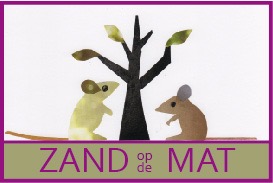 Februari 2020Kinderdagverblijf Zand op de MatSt. Elisabethshof 2016812 AX  ArnhemInhoudsopgaveInleiding										 	 3Onze missie										 	 4Onze visie										 	 4Wat is Positive Discipline								 	 5Vier pedagogische doelen								 	 6Bieden van emotionele veiligheid in een gezonde en veilige			 7 omgeving Bevorderen van de ontwikkeling van persoonlijke competenties 		 9Bevorderen van de ontwikkeling van sociale competenties			11Socialisatie door overdracht van algemeen aanvaarde waarden 			13en normenHet volgen van de ontwikkeling van de kinderen en de communicatie 		13met ouders hieroverDe overdracht naar basisonderwijs en BSO						14De interne en externe zorgstructuur							14Stagiaires en vrijwilligers									15Mentorschap											16Indeling stamgroepen en aantal pedagogisch medewerkers			16 Toepassing drie-uursregeling								17Wanneer verlaten de kinderen hun stamgroep en hoe is dat 			17georganiseerdWenbeleid											18Doorstroom van babygroep naar dreumes- peutergroep				18Ruilbeleid en afname van extra opvangdagen					18Gezondheid											18Warme lunch										19Vaccinaties											19																																			InleidingZand op de mat komt er niet zomaar. Zand op de mat komt er als er laarsjes overheen hebben gelopen die lekker buiten in de plassen hebben gestampt. En zand op de mat betekent meer. Zand op de mat staat symbool voor een warme, huiselijke, liefdevolle, gezonde en veilige omgeving. Een omgeving waar het kind alle ruimte krijgt om zich volop te kunnen ontwikkelen. Waar oprechte, liefdevolle aandacht is. En waar kinderen een stevige basis meekrijgen voor het ontwikkelen van vaardigheden die van belang zijn om op te groeien tot een sociale, evenwichtige, gelukkige volwassene.Hoe kinderdagverblijf Zand op de Mat deze omgeving creëert wordt in dit pedagogisch beleidsplan beschreven. Onze missieDe eerste levensjaren van een kind zijn van essentieel belang voor de latere ontwikkeling. Er wordt niet alleen een belangrijke basis gelegd voor het zelfvertrouwen, ook voor een optimale sociaal-emotionele en cognitieve ontwikkeling is een goede hechting en juiste begeleiding van groot belang. Nooit meer in de rest van het leven gaat de ontwikkeling zo snel als in de eerste levensjaren. Wij nemen deze verantwoordelijkheid heel serieus en vinden dat de omgeving waar deze ontwikkeling plaatsvindt daarom van de allerbeste kwaliteit moet zijn. Kinderdagverblijf Zand op de Mat biedt kinderen een warme en veilig omgeving. Een omgeving waar zij zich gekoesterd, ondersteund en bemoedigd voelen, waar zij kunnen groeien en bloeien, en waar hun potentieel zich voluit kan ontwikkelen. Zodat er een basis wordt gelegd van waaruit zij kunnen opgroeien tot volwassenen met de vaardigheden die nodig zijn om van waardevolle betekenis te kunnen zijn voor hun sociale omgeving, hun gemeenschap, de maatschappij, de wereld.Onze visieWenst niet iedere ouder dat zijn kind zich ontwikkelt tot een sociale, evenwichtige, gelukkige volwassene? Met verantwoordelijkheidsgevoel, zelfvertrouwen en genoeg flexibiliteit en veerkracht om de onvermijdelijke kleine en grotere tegenvallers in het leven het hoofd te kunnen bieden? Met vaardigheden die nodig zijn om een waardevol leven te kunnen leiden?Onze overtuiging is dat je als opvoeder het kind al vanaf jonge leeftijd kunt helpen deze eigenschappen te ontwikkelen. Wij voelen ons zeer aangesproken door de benadering van 'Positive Discipline', een manier van kijken naar opvoeden die uitgaat van het grootbrengen van kinderen op basis van verbinding, samenwerking, respect en aanmoediging, waardoor kinderen zich capabel en autonoom gaan voelen. Positive Discipline vormt de basis van waaruit wij bij Zand op de Mat werken in ons kinderdagverblijf.
Wat is Positive Discipline?Positive Discipline is een opvoedmethodiek die ontwikkeld is om kinderen te helpen op te groeien tot verantwoordelijke, respectvolle en vindingrijke volwassenen, en om ouders en andere opvoeders hierin te ondersteunen.Vanaf de geboorte al hebben kinderen een diepe behoefte aan verbinding met anderen. Door deze behoefte te voeden en kinderen belangrijke sociale- en levensvaardigheden bij te brengen bereik je dat kinderen zich verbonden voelen met hun omgeving en op een waardevolle manier kunnen bijdragen aan hun gemeenschap.Positive Displine brengt kinderen deze belangrijke vaardigheden bij op een manier die respectvol en bemoedigend is voor zowel kinderen als volwassenen.Positive Discipline is gebaseerd op het gedachtegoed van Alfred Adler en Rudolf Dreikurs. Iedereen, kinderen én volwassenen, heeft de behoefte om erbij te horen en van betekenis te zijn. Jane Nelsen en Lynn Lott hebben vanuit dit uitgangspunt Positive Discipline ontwikkeld tot een wereldwijd bekend en succesvol opvoedprogramma. Jane Nelsen heeft vele boeken over Positive Discipline gepubliceerd. Over de hele wereld worden deze boeken gelezen en worden cursussen Positive Discipline gegeven. Wereldwijd geven ouders, leerkrachten en andere (professionele) opvoeders aan dat Positive Discipline een zeer waardevolle invloed heeft op hun gezinsleven of in hun werk met kinderen. Vijf belangrijke vragen voor opvoeden met Positive Discipline zijn:Helpt het het kind verbondenheid te voelen (voelt het kind dat het erbij hoort en ertoe doet)Is het respectvol en bemoedigend (is de opvoeder vriendelijk én vastberaden tegelijkertijd)Is het effectief op de lange termijn (houdt de opvoeder rekening met wat het kind denkt, voelt, leert en beslist over zichzelf en zijn wereld – en wat hij in de toekomst moet doen om te overleven of te gedijen)Leert het kind belangrijke sociale- en levensvaardigheden (leert het kind vaardigheden als respect, je om anderen bekommeren, problemen oplossen, samenwerken en leert het kind daarnaast ook hoe positief bij te kunnen dragen thuis, op school of in de grotere gemeenschap) Wordt het kind uitgenodigd uit om te ontdekken hoe capabel het is (moedigt de opvoeder het kind aan om zijn persoonlijke kracht en autonomie in te zetten)Bij Zand op de Mat geven wij vorm aan het werken vanuit Positive Discipline door het kind te laten voelen dat het erbij hoort en van betekenis is, door het kind respectvol te benaderen én de kinderen te leren respectvol met elkaar en de leidsters om te gaan, door het kind te bemoedigen, door effectieve communicatie, door het kind zelf te laten doen wat het zelf kan, door als opvoeder zelf het goede voorbeeld te geven, door op een liefdevolle manier duidelijke grenzen te stellen, door te focussen op oplossingen in plaats van straffen, door fouten te zien als kansen om te leren, door het aanleren van probleemoplossende vaardigheden.Onze medewerkers worden geschoold om te kunnen werken met Positive Discipline en hierin gecoacht tijdens hun werk met de kinderen. Vier pedagogische basisdoelenBij de uitwerking van dit pedagogisch beleidsplan gaan we uit van de vier pedagogische basisdoelen voor de kinderopvang, zoals opgenomen in de wet IKK. De doelen zijn wetenschappelijk gefundeerd en geformuleerd door hoogleraar ontwikkelingspsychologie Marianne Riksen-Walraven. Deze vier doelen hebben betrekking op het bevorderen van de ontwikkeling van kinderen op een viertal gebieden en dragen bij aan het welbevinden van het kind in het hier en nu en aan de ontwikkeling en het functioneren van het kind op langere termijn:Bieden van emotionele veiligheid in een gezonde en veilige omgeving.Bevorderen van de ontwikkeling van persoonlijke competenties.Bevorderen van de ontwikkeling van sociale competenties.Socialisatie door overdracht van algemeen aanvaarde waarden en normen.Per pedagogisch basisdoel wordt beschreven op welke manier er bij Zand op de Mat gewerkt wordt om dit doel te realiseren.Waar relevant is steeds een apart stukje toegevoegd over hoe er per pedagogisch basisdoel specifiek gewerkt wordt bij de baby’s.Bieden van emotionele veiligheid in een gezonde en veilige omgeving,door een sensitieve en responsieve manier van omgang; respect voor de autonomie; grenzen stellen en structuur bieden.Bij Zand op de Mat zijn beide eigenaren van het kinderdagverblijf HBO-geschoold en hebben ruime kennis van en ervaring in het pedagogisch werkveld. Iris Brinkhuis heeft naast haar opleiding MBO Kinderopvang een HBO lerarenopleiding biologie afgerond en Monique Eggermont heeft HBO pedagogiek afgerond en is gecertificeerd Positive Discipline parent educator. Onderzoek laat zien dat de interacties met leidsters het meest bepalend zijn voor het welbevinden en de ontwikkeling van kinderen in de kinderopvang. Het heeft een positieve invloed op de sociaal-emotionele ontwikkeling van een kind als het veilige relaties aan kan gaan met andere mensen dan hun ouders. Wij stellen dan ook hoge eisen aan onze groepsleidsters, en investeren in trainingen, intervisie en ‘coaching on the job’. Daarnaast staan beide eigenaren zelf ook op de groep.Bij Zand op de Mat werken ervaren groepsleidsters die signalen van de kinderen opmerken, op de juiste manier interpreteren en goed in staat zijn hier passend op te reageren. Hierdoor voelen de kinderen zich gezien, begrepen en veilig en kan er een veilige gehechtheidsrelatie ontstaan tussen leidster en kind.Bij Zand op de Mat krijgen de kinderen ruimte om dingen zelf te doen en te ontdekken. Want de basis voor een gezond zelfrespect is als een kind het gevoel krijgt ‘ik kan het’. De kinderen worden door de leidsters actief gestimuleerd om zelf dingen uit te proberen en om met eigen ideeën en oplossingen te komen. Zo wordt de autonomie van het kind gerespecteerd en verder ontwikkeld, evenals het gevoel van eigenwaarde en het zelfvertrouwen.Bij Zand op de Mat zijn de leidsters ‘vriendelijk en vastberaden’.  Dit is één van de uitgangspunten van Positive Discipline. Het wil zeggen dat we, met erkenning voor de gevoelens van het kind, op een liefdevolle en respectvolle manier consequent zijn, waardoor het kind leert dat het gerespecteerd wordt, dat we menen wat we zeggen én doen wat we zeggen. Hiermee stellen we duidelijke grenzen en weet het kind waar het aan toe is, wat belangrijk is voor het ontwikkelen van een gevoel van veiligheid en vertrouwen.Bij Zand op de Mat werken de groepsleidsters lange dagen. De kinderen worden zo van het eerste tot het laatste moment van de dag bij ons opgevangen door een vertrouwde leidster en maken geen wisseling van leidster mee gedurende de dag. Dit draagt bij aan het gevoel van veiligheid bij het kind.Bij Zand op de Mat is er een duidelijke dagstructuur zodat de kinderen kunnen voorspellen hoe de dag zal verlopen. Kinderen komen hele dagen, dit creëert rust in de dag. Wij streven ernaar dat de kinderen op vaste dagen komen waardoor de samenstelling van de groep per dag over het algemeen hetzelfde is. Dit draagt bij aan het gevoel van veiligheid en vertrouwen.Baby’sBij Zand op de Mat nemen we de verantwoordelijkheid voor de zorg voor baby’s heel serieus. Bij een pasgeboren baby is nog maar 30% van zijn uiteindelijke hersencapaciteit ontwikkeld. 50% van de 70% die nog moet worden ontwikkeld na de geboorte wordt aangelegd in de eerste 2 levensjaren van een kind. Hoe deze ontwikkeling verloopt hangt in sterke mate samen met de omgeving waarin de baby zijn tijd doorbrengt. Bij Zand op de Mat worden de baby’s opgevangen in een groepje van maximaal 3 baby’s, door een ervaren, liefdevolle, sensitieve en responsieve leidster. De leidsters werken lange dagen zodat de baby de hele dag met dezelfde vertrouwde persoon te maken heeft. Zo zorgen wij ervoor dat de leidster de baby goed leert kennen en dat de baby zich optimaal kan hechten aan de leidster en zich veilig voelt. Dit is ook van belang voor een goede en prettige overdracht van ouders naar leidster en andersom. Wij vinden het belangrijk dat ook bij een baby de autonomie gerespecteerd wordt. Door een baby alle ruimte en tijd te geven om op te gaan in zijn spel zolang we merken dat hij het naar zijn zin heeft. Door het juist interpreteren van signalen van de baby en daar adequaat op te reageren, bijvoorbeeld als een baby wegkijkt tijdens een spelletje doen en daarmee aangeeft er genoeg van te hebben. Door signalen dat de baby honger krijgt of moe is zoveel mogelijk op te pikken nog voordat de baby gaat huilen. Zo krijgt de baby er vertrouwen in dat de signalen die hij uitzendt begrepen worden door de leidster, en ontwikkelt hij een gevoel van autonomie en vertrouwen.Op de babygroep is het rustig en zo ingericht dat we de belangrijke zorg aan de baby’s zo goed mogelijk kunnen bieden. Zachte kleuren en materialen vormen de basis van de inrichting. We hebben een kinderwagen en zijn iedere dag met de baby's buiten. Er wordt gewiegd, gezongen, gedragen en gekletst. Baby’s kunnen binnen liggen in een stoeltje, op een schapenvachtje, in een bedje of op het speelkleed, en bij lekker weer buiten in de wandelwagen of op een kleed in het gras. We laten hen slapen in een kamertje vlakbij de babygroep, waar we door middel van een camera altijd toezicht houden. Binnen de veilige omgeving van de groep volgen we de baby in zijn eigen dagritme. Wij hechten aan korte lijnen met de ouders, er is veel ruimte voor afstemming en overleg.Als het kindje zover is dat het kan doorstromen naar de dreumes- peutergroep dan zorgen we voor een warme overdracht, door het kindje geleidelijk aan te laten wennen in deze groep.Bevorderen van de ontwikkeling van persoonlijke competenties,door spelenderwijs uitdagen van ontwikkeling van motorische, cognitieve, taal- en creatieve vaardigheden, zodat kinderen steeds zelfstandiger kunnen functioneren.Bij Zand op de Mat weten we hoe belangrijk spelen is voor de fysieke, cognitieve en sociaal- emotionele ontwikkeling van het kind. Daarom bieden we de kinderen uitdagend spelmateriaal aan in een veilige binnen- en buitenspeelruimte. Wij streven ernaar de kinderen zoveel mogelijk met natuurlijk en verantwoord speelgoed te laten spelen. Dit betekent veel hout en minder (en bij voorkeur gerecycled) plastic. Soms voldoet speelgoed hier niet aan en is het toch aanwezig, dan gaat het om speelgoed dat wij de kinderen niet willen ontzeggen omdat wij weten hoe fijn ze er mee kunnen spelen. Duplo is hier een voorbeeld van.Bij Zand op de Mat hebben we als uitgangspunt dat het kind zelf bepaalt waar het wanneer mee wil spelen. In onze goed voorbereide omgeving staat het vrije spel centraal. In het vrije spel kan het kind zijn voorkeuren ontdekken, zijn interesses, mogelijkheden en grenzen. Vrij spel heeft een positieve invloed op het gevoel van autonomie van het kind.  De leidsters kijken tijdens het spel goed naar ieder kind en kunnen hier op inspelen door aanvullend speelmateriaal aan te bieden dat past bij de ontwikkeling en de belangstelling van dit ene specifieke kind.Onze buitenruimte nodigt uit tot klimmen en klauteren, tot fantasiespel en kliederen met zand en water. Weer of geen weer, we gaan elke dag naar buiten.Met het binnen en buiten aanwezige bewegings- en zintuigelijke materiaal worden de kinderen uitgenodigd om te kruipen, lopen, rennen, sjouwen, klimmen, om te horen, proeven, ruiken, voelen. Door dit alles wordt de fysieke ontwikkeling van het kind gestimuleerd.Binnen kan er met het aanwezige bouw- en constructiemateriaal worden gestapeld en gebouwd. Blokken en bekers worden gesorteerd op kleur, vorm en grootte. Kinderen leren op deze manier maten, evenwicht en verhoudingen begrijpen. Door het maken van puzzels en het doen van spelletjes leert het kind afbeeldingen, hoeveelheden en kleuren herkennen en benoemen.  Dit alles helpt het kind zich cognitief te ontwikkelen.Er wordt heel veel voorgelezen, we zingen liedjes en praten volop met de kinderen. Zo stimuleren wij de taalontwikkeling.De kinderen krijgen volop de gelegenheid om creatief en expressief bezig te zijn. De verbeelding van het kind staat hier voorop. We gebruiken materialen die de kinderen zelf vorm kunnen geven en waarbij ze zelf kunnen bedenken hoe ze het willen gebruiken. Er wordt getekend, geverfd (met handjes of kwasten), met zand gespeeld, gekleid. Er wordt bewust geen voorgevormd materiaal gebruikt zoals kleurplaten, prikblokken en dergelijke.Er zijn muziekinstrumentjes zodat de kinderen naar hartenlust op trommels kunnen slaan, met belletjes kunnen rinkelen en op fluiten kunnen blazen. Er is voldoende materiaal aanwezig om aan fantasiespel vorm te geven. Er zijn verkleedkleren, handpoppen, er is een keukentje, er zijn poppen met kleertjes, bedjes en badjes, bezems, kruiwagentjes en nog veel meer. Zo kunnen de kinderen naspelen wat ze in het dagelijks leven zien en meemaken en op die manier hun gevoelens verwerken.Baby’s Bij Zand op de Mat kan de baby op de babygroep veilig en rustig liggen op een zacht kleed, met zijn handjes en voetjes spelen, zich omrollen en vervolgens lekker rondkruipen. Er wordt goed gekeken naar de ontwikkelingsfase van de baby en welk spel- en bewegingsmateriaal daar op aansluit. Zo stimuleren wij de motorische ontwikkeling van de baby.Als een baby veel gelegenheid krijgt om te leren via voelen, luisteren en kijken, zal zijn vermogen om op deze wijze te leren toenemen. Door te kijken, te luisteren, te voelen en te ruiken bouwt een baby in zijn geheugen beetje voor beetje een beeld op van de wereld om hem heen. Deze geheugenbeelden gaan later een belangrijke rol spelen bij hogere denkprocessen. Veel leren via de zintuigen draagt dus bij aan een goede cognitieve ontwikkeling. Wij creëren hier dan ook volop de gelegenheid voor. Door tegen de baby te praten en te lachen, liedjes te zingen, de baby verschillende materialen te laten voelen, babyboekjes te kijken, te knuffelen, de baby lekker rustig om zich heen te laten kijken, door de baby mee naar buiten te nemen en te laten ervaren hoe het is om in het gras te zitten of met zand te spelen, of hoe het voelt als de wind waait. Ook hier geldt weer; we denken vanuit het kind. We kijken goed naar de ontwikkelingsfase, de signalen en de behoeftes van elke individuele baby.Bevorderen van de ontwikkeling van sociale competenties,door begeleiding in interacties, waarbij spelenderwijs sociale kennis en vaardigheden worden bijgebracht, zodat kinderen steeds zelfstandiger relaties met anderen kunnen opbouwen en onderhouden.Positive Discipline gaat ervanuit dat kinderen zich het best voelen als de relaties die ze met anderen hebben gebaseerd zijn op wederzijds respect, bemoediging en een liefdevolle en vastberaden benadering. Kinderen ontwikkelen waardevolle levensvaardigheden als ze de kans krijgen om iets te doen voor een ander, om samen te werken, om zelf problemen op te lossen. Deze zaken klinken misschien heel groot, maar beginnen bij jonge kinderen bij de kleine dingen. Daarom stimuleren wij bijvoorbeeld dat de kinderen elkaar helpen, samen de tafel dekken, met ons nadenken over hoe ze een ander kindje kunnen troosten en ondersteunen we ze in het leren omgaan met conflictjes over speelgoed.Ook hier wordt weer goed gekeken naar het individuele kind, wat het kind nodig heeft en waar het wat extra ondersteuning in kan gebruiken.Ook het regelmatige contact met de dementerende ouderen uit het woonzorgcentrum waar wij gevestigd zijn draagt bij aan het ontwikkelen van de sociale vaardigheden van de kinderen.Jong en oudAls kinderdagverblijf willen wij graag een positieve bijdrage leveren aan de gemeenschap waarin wij dagelijks werken. In onze locatie binnen woonzorgcentrum Heijendaal kunnen wij op een mooie manier vormgeven aan deze wens. Regelmatig contact met peuters levert een belangrijke bijdrage aan het welbevinden van ouderen. Onderzoeksresultaten laten positieve effecten zien bij regelmatig contact tussen dementerende ouderen en peuters, voor zowel de ouderen als de peuters.Dementerende ouderen genieten enorm van de aanwezigheid van peuters. Zij worden rustiger tijdens een peuterbezoek, komen even uit hun hulpvragende rol en gedragen zich zorgzaam naar de peuters toe. De ouderen worden communicatiever, oplettender, actiever en krijgen meer lichaamsbeweging.Voor de peuters draagt het contact met de ouderen op een positieve manier bij aan hun ontwikkeling. Het helpt peuters in de ontwikkeling van sociaal gedrag,  ze leren helpen, delen en samenwerken. Peuters leren dat ouderen erbij horen, ze maken makkelijker contact met ouderen in het algemeen, en ze leren op een natuurlijke manier omgaan met mensen die ‘anders’ zijn. Bij Zand op de Mat kunnen de ouderen genieten van het spel van de kinderen in de tuin. Als de ouderen in de tuin wandelen of op een bankje zitten kunnen zij de kinderen zien spelen in onze omheinde buitenspeelplek. Ook zijn wij regelmatig met een groepje kinderen op pad buiten onze eigen buitenspeelruimte, in de tuin van het woonzorgcentrum.Daarnaast gaan wij regelmatig met een groepje kinderen op bezoek in één van de huiskamers of activiteitenruimtes in het woonzorgcentrum. We komen dan liedjes zingen, een puzzeltje maken of een boekje lezen. Vanuit Zand op de Mat gaat er altijd een vertrouwde leidster mee plus een stagiaire of vrijwilliger, en we werken hierin goed en zorgvuldig samen met de medewerkers van het woonzorgcentrum. De bewoners en peuters die deelnemen aan zo’n bezoek worden zorgvuldig geselecteerd. Zo zorgen we ervoor dat de bezoeken voor beide groepen een prettige ervaring vormen. Socialisatie door overdracht van algemeen aanvaarde waarden en normen,door stimuleren om op een open manier kennis te maken met algemeen aanvaarde normen en waarden, met het oog op een respectvolle omgang met anderen en actieve participatie in de maatschappij.Bij Zand op de Mat gaat we respectvol om met de kinderen en elkaar en leren we de kinderen om dit andersom ook te doen.Door zelf het goede voorbeeld te geven, door niet te straffen en niet te belonen, door het kind te laten voelen dat het er altijd mag zijn, door gevoelens van het kind te accepteren en te benoemen.Zo leert het kind vaardigheden als respect, je om anderen bekommeren, problemen oplossen en samenwerken. Daarnaast leert het kind zo ook hoe positief bij kan dragen thuis, op school of in de grotere gemeenschap.Het volgen van de ontwikkeling van de kinderen en de communicatie met ouders hieroverBij Zand op de Mat hebben wij continue aandacht voor hoe het kind zich ontwikkelt. Dit is inherent aan onze manier van werken, we kijken voortdurend naar de ontwikkelingsfase van het kind, of het kind zich prettig voelt, waar het behoefte aan heeft en hoe wij daar op in kunnen spelen. Daarnaast volgen wij het kind structureel door ieder kind jaarlijks te observeren aan de hand van observatielijsten. Wij gebruiken hiervoor de methode ‘Werken aan welbevinden’. In combinatie met onze eigen observaties krijgen wij zo een goed beeld van de ontwikkeling, het welbevinden en het functioneren van het kind. Eventuele bijzonderheden worden gesignaleerd en onderbouwd en er kan, indien nodig, op een adequate manier actie worden ondernomen. De observaties worden opgenomen in het dossier van het kind. Bij Zand op de Mat hechten wij veel belang aan een goede vertrouwensrelatie met de ouders. We vinden korte lijnen belangrijk, houden ouders goed op de hoogte over hoe het gaat met hun kind op de groep en luisteren naar wat ouders vertellen over hoe het thuis gaat met het kind. Als wij iets bijzonders opmerken bespreken wij dit meteen met de ouders en als ouders behoefte hebben aan een gesprek maken wij daar altijd tijd voor vrij. Daarnaast bieden wij ouders eenmaal per jaar een formeel gesprek aan over hun kind. In dit gesprek bespreken we onze observaties van het kind en kunnen ouders hun vragen en opmerkingen kwijt. De overdracht naar basisonderwijs en BSOOm de overgang van het kinderdagverblijf naar het basisonderwijs en BSO zo goed mogelijk te laten verlopen is een goede overdracht van belang.De wijze van overdracht van het kind naar de basisschool stemmen wij af op het kind en de behoeften van de ouders. De ontwikkeling en het belang van het kind staan hierin altijd voorop. Circa twee maanden voor de vierde verjaardag van het kind vullen wij het ‘Arnhems overdrachtsformulier peuters’ in. De inhoud van dit formulier wordt met de ouders besproken tijdens een afsluitend gesprek. Doordat wij regelmatig over en weer communiceren met ouders over hun kind zullen er tijdens dit gesprek geen voor ouders onverwachte zaken aan de orde komen. Na schriftelijke toestemming van de ouders wordt het overdrachtsformulier door ons opgestuurd naar de basisschool waar het kind is aangemeld. Het dossier van het kind dat is aangelegd in de periode dat het kind bij Zand op de Mat is opgevangen wordt vernietigd. Als er bijzonderheden zijn in de ontwikkeling van het kind kunnen wij, in overleg met de ouders, voor een ‘warme’ overdracht zorgen; een gesprek met de toekomstige leerkracht en eventueel de intern begeleider van de basisschool, samen met de ouders. De interne en externe zorgstructuurBij Zand op de Mat krijgt ieder kind een eigen mentor toegewezen. Deze leidster is het eerste aanspreekpunt voor de ouders, zorgt voor een goede overdracht, voert de observaties van het kind uit en voert de oudergesprekken.Als er bijzonderheden zijn in de ontwikkeling van het kind zal de mentor de eerste zijn die dit signaleert. Het volgende stappenplan treedt dan in werking:Naar aanleiding van dagelijkse observaties en/of observaties in het kindvolgsysteem valt een kind op. De mentor van het kind heeft een gevoel dat er iets niet klopt. Zij bespreekt dit met de intern zorgcoördinator.  De mentor of de zorgcoördinator doet verdere observaties om beter beeld te krijgen van het kind. Mentor en zorgcoördinator bespreken samen de signalen. Vervolgens bespreekt de mentor (eventueel samen met de zorgcoördinator) de signalen met de ouders.  Is er een eenvoudige zorgvraag dan stelt de mentor zelf een plan op en bespreekt dit met de interne zorgcoördinator en ouders. Als er sprake is van een complexere zorgvraag kan er, in samenspraak met de ouders, een externe deskundige worden ingeschakeld. Opties voor evalueren/afsluiten/overdracht aan basisschool Als het kind zich na uitvoering van het plan van aanpak adequaat ontwikkelt is extra ondersteuning niet meer nodig. Het kind wordt dan op de gebruikelijke wijze overgedragen naar de basisschool.Als Zand op de Mat de extra ondersteuning die het kind nodig heeft niet kan bieden, wordt in overleg met ouders en deskundige gekeken bij welke externe organisatie het kind beter op zijn plaats is. Als het kind nog steeds extra ondersteuning nodig gaat hebben op de basisschool, zal er een warme overdracht plaatsvinden. De mentor van het kind of de zorgcoördinator voert, samen met de ouders, een gesprek met de toekomstige leerkracht en eventueel de intern begeleider van de basisschool waar het kind is aangemeld.Stagiaires en vrijwilligersBij Zand op de Mat willen we graag bijdragen aan de professionele ontwikkeling van (jonge) mensen door middel van het aanbieden van plekken voor stagiaires/vrijwilligers. Vanwege onze kleinschaligheid, omdat wij stagiaires/vrijwilligers goed willen begeleiden en omdat wij het niet wenselijk vinden dat de kinderen te veel verschillende gezichten zien is het aantal plekken voor stagiaires/vrijwilligers bij Zand op de Mat beperkt. Zand op de Mat is als leerbedrijf erkend door Samenwerkingsorganisatie Beroepsonderwijs Bedrijfsleven. Stagiaires/vrijwilligers worden altijd boventallig ingepland op de groep, zij werken altijd onder toezicht van de leidsters en de verantwoordelijkheid ligt altijd bij de leidsters van Zand op de Mat.Stagiaires/vrijwilligers krijgen de gelegenheid om zowel op de babygroep als op de dreumes- peutergroep praktische ervaring op te doen. Afhankelijk van de ervaring en de persoon kunnen zij helpen bij de dagelijkse activiteiten zoals de verzorging van de kinderen, het bereiden van het eten en het schoonmaken. Ze kunnen baby’s verschonen en de fles geven. Ook kunnen zij een bijdrage leveren aan de ontwikkeling van de kinderen door voor te lezen, met ze te spelen en mee te gaan naar buiten. Er is ruimte voor eigen initiatief, stagiaires/vrijwilligers mogen meedenken bij het bedenken van spelletjes en activiteiten en we stimuleren ze om na te denken op welke gebieden zij zichzelf willen ontwikkelen en hoe ze dit willen doen. Wij geven stagiaires/vrijwilligers de mogelijkheid om zich te ontwikkelen op het gebied van Positive Discipline door ons handelen steeds uit te leggen. Als de stagiaire/vrijwilliger dit wil kan zij/hij deelnemen aan de scholing/intervisie die wij onze medewerkers aanbieden.MentorschapBij Zand op de Mat krijgt ieder kind een eigen mentor toegewezen. Aan ouders wordt per email bekend gemaakt welke leidster de mentor van hun kind wordt. Deze leidster is het eerste aanspreekpunt voor de ouders, zorgt voor een goede overdracht, voert de observaties van het kind uit en voert de oudergesprekken. De mentor staat minimaal 1 dag in de week op de groep waar het mentorkind in zit. De mentorkinderen worden evenredig verdeeld onder de leidsters. Indeling stamgroepen en aantal pedagogisch medewerkersEr zijn op de locatie 2 stamgroepen, met ieder een eigen stamgroepruimte. Op de babygroep worden maximaal 3  kinderen van 0 tot 18 maanden opgevangen door 1 leidster. Deze kinderen worden in hun eigen stamgroep (de babygroep) en in hun eigen stamgroepruimte opgevangen.Op de dreumes- peutergroep kunnen maximaal 13 kinderen worden opgevangen van 0 tot 4 jaar. Deze kinderen worden in hun eigen stamgroep (de dreumes-peutergroep) en in hun eigen stamgroepruimte opgevangen. Afhankelijk van het aantal kinderen en de leeftijdssamenstelling van de groep zijn hier 1, 2 of maximaal 3 leidsters werkzaam. Wij houden ons hierbij aan de geldende wet- en regelgeving betreffende de beroepskracht-kind ratio en werken met de rekentool IKK.Het kan  incidenteel voorkomen (in geval van te weinig kinderen op een dag om 2 aparte groepen open te hebben) dat beide groepen – tijdelijk – worden samengevoegd.Toepassing drie-uursregelingEr zijn wettelijke normen vastgelegd voor het maximaal aantal kinderen dat door één leidster mag worden opgevangen. Dit aantal is afhankelijk van de leeftijd van de kinderen in de groep. Er mag ten hoogste 3 uur per dag worden afgeweken van de beroepskracht-kind ratio (bkr). Bij Zand op de Mat kan er op onderstaande tijden worden afgeweken van de bkr:Van 9.00 tot 9.30Van 10.00 tot 10.45Van 13.00 tot 14.45 Wanneer verlaten de kinderen hun stamgroep en hoe is dat georganiseerdDoor onze kleinschaligheid verblijven de kinderen normaal gesproken altijd in hun eigen stamgroep. Uitzondering hierop kan bijvoorbeeld zijn dat een peuter even zijn babybroertje of zusje gedag wil zeggen op de babygroep.Wanneer wij met een groepje kinderen op bezoek gaan bij de ouderen gaan er altijd minimaal twee begeleiders vanuit Zand op de Mat mee. Minimaal één van deze begeleiders is een pedagogisch medewerkster. De andere kan ook een stagiair of een vrijwilliger zijn, altijd in het bezit van een geldig VOG. Er wordt altijd voor gezorgd dat er voldoende leidsters op de groep achterblijven bij de kinderen die niet mee gaan.Ook als we onze eigen tuin verlaten om op het terrein van het zorgcentrum te spelen gebeurt dit alleen onder toezicht van ons als pedagogisch medewerksters.   We gaan ook regelmatig op stap buiten het terrein. Bijvoorbeeld naar de speeltuin in de wijk, of naar park Mariëndaal, het bos in. We hebben voor deze uitstapjes een kiddybus, een 6-persoons, niet elektrisch aangedreven kinderwagen. Soms gaat een leidster alleen op pad met een aantal kinderen, vaak gaat er ook een stagiaire mee. Tijdens deze uitjes zijn we altijd op plekken waar andere mensen in de omgeving zijn. Zo blijft het 4-ogenprincipe gewaarborgd en is er altijd de mogelijkheid om hulp in te schakelen in geval van nood. De leidster heeft altijd een mobiele telefoon bij zich. Ook hier wordt er altijd voor gezorgd dat er voldoende leidsters op de groep achterblijven bij de kinderen die niet mee gaan.WenbeleidDe wenperiode voor een nieuw kindje wordt stapsgewijs opgebouwd. De eerste stap is een bezoek van het kind met de ouder(s) aan de groep waar het kind zal worden gaan opgevangen. Daarna kan het kind twee keer 2 uur komen wennen aan de nieuwe omgeving. Over het wennen en de beschikbaarheid van de ouders in deze periode worden in onderling overleg afspraken gemaakt, die schriftelijk worden vastgelegd. Er wordt goed gekeken naar wat er nodig is voor het kind, en indien nodig kan het wenschema in overleg op maat worden aangepast. Doorstroom van babygroep naar dreumes- peutergroepDoor onze kleinschaligheid raken de baby’s gaandeweg al vertrouwd met de leidsters en de kinderen van de dreumes- peutergroep. Vaak geeft een kind zelf aan de dreumes- peutergroep interessant te vinden door er zelf naartoe te kruipen. Op zulke momenten laten we het kind even lekker spelen op de dreumes- peutergroep, het wennen gebeurt zo spelenderwijs en geleidelijk aan.Als het kindje zover is dat het kan doorstromen van de babygroep naar de dreumes-peutergroep dan zorgen we voor een warme overdracht, door het kindje geleidelijk aan te laten wennen in deze groep. Dit alles gaat in goed overleg met de ouders van het kind, en ook hier wordt gekeken naar wat het kind nodig heeft en kan het wennen daarop worden aangepast.Ruilbeleid en afname van extra opvangdagenBij ziekte of vakantie kan er geruild worden. Dit kan binnen 14 dagen voor of na de gemiste dag, míts de bezetting het toelaat. De praktijk laat zien dat ruilen vaak niet lukt omdat de groepen vol zitten. Ouders dienen ruildagen per email aan te vragen.Als er ruimte is en de beroepskracht-kind ratio op de groep laat het toe, bieden wij ouders de mogelijkheid om extra opvangdagen af te nemen. Ouders dienen extra opvangdagen per email aan te vragen.GezondheidBij Zand op de Mat vinden wij het belangrijk dat de kinderen op een gezonde manier opgroeien. We willen graag zorgvuldig met het milieu omgaan en duurzaam werken.De kinderen zijn iedere dag buiten. We eten geen vlees en gebruiken zoveel mogelijk biologische producten. We gebruiken luiers met een ecolabel en natuurlijke verzorgingsproducten.Warme lunchBij Zand op de Mat bieden wij de kinderen een verantwoorde, vegetarische warme lunch.Er zijn veel goede redenen om dit te doen:Door al vanaf jonge leeftijd aandacht te besteden aan het ontwikkelen van gezonde eetgewoontes leg je een goede basis voor een gezond eetpatroon op latere leeftijd.Door samen warm te eten worden de kinderen gestimuleerd om dingen uit te proberen, ze ervaren samen nieuwe smaken en texturen. Zien eten doet eten…Na een lange dag op het kinderdagverblijf zijn kinderen vaak te moe om thuis nog goed te eten. Dat maakt niet meer zoveel uit als er ’s middags al een verantwoorde maaltijd is gegeten.Het is pedagogisch gezien heel erg leuk en leerzaam om samen warm te eten. Er is veel aanleiding voor gesprekjes over zaken als ‘wat is dit voor groente’, ‘hoe groeit deze groente’, ‘hoe haalt de boer dit van het land’, enzovoort. Wij vinden het belangrijk dat kinderen weten waar hun eten vandaan komt.De warme lunch is niet optioneel (we vinden het belangrijk dat iedereen mee eet) en er zijn extra kosten aan verbonden.VaccinatiesBij Zand op de Mat volgen wij de huidige maatschappelijke discussie rondom vaccineren met belangstelling. Zelf nemen wij hier een duidelijk standpunt over in. Baby’s zijn, doordat zij nog niet alle vaccinaties hebben gehad, nog niet volledig beschermd tegen infectieziektes. Wij vinden dat het risico op besmetting zoveel mogelijk beperkt zou moeten worden. Wij zijn dan ook uitgesproken voorstander van deelname aan het rijksvaccinatieprogramma. Wij willen graag transparant zijn als we van ouders de vraag krijgen of er ook niet-gevaccineerde kinderen bij ons worden opgevangen. Zo kunnen ouders een weloverwogen keuze maken voordat ze hun kind aanmelden bij Zand op de Mat. Daarom vragen wij aan alle ouders tijdens het aanmeldingsgesprek of hun kind deelneemt aan het rijksvaccinatieprogramma. Dit wordt genoteerd in het dossier van het kind. Uiteraard gaan wij zorgvuldig om met de privacy van ouders en kind.In geval van een uitbraak van een infectieziekte in de regio zullen wij in overleg met de GGD besluiten of het nodig is om niet-gevaccineerde kinderen tijdelijk te weren. Bijlage 1Pedagogisch beleidsmedewerker/coach bij Zand op de Mat2021Taken:De pedagogisch beleidsmedewerker draagt zorg voor de ontwikkeling en invoering van het pedagogisch beleid, de vertaling van het beleid naar de concrete werkpraktijk en heeft een actieve rol in de verbetering van de kwaliteit.Coaching van de medewerkers bij hun werkzaamheden. De coach begeleidt, stimuleert en motiveert het bewustwordings- en ontwikkelproces van de medewerker. De medewerker en coach werken samen aan dit proces waarbij wederzijds respect het uitgangspunt is. Uren:Voor pedagogische beleidsontwikkeling moet per jaar het aantal locaties x 50 uur beschikbaar zijn. Voor de coaching van pedagogisch medewerkers moet per jaar 10 uur per fte beschikbaar zijn.De peildatum voor het berekenen van het minimaal aantal uren beleidsontwikkeling en coaching is 1 januari van elk jaar. Dat betekent dat wijzigingen in omvang en formatie van een organisatie (uitbreiding of krimp) gedurende het jaar pas een effect hebben op het daarop volgende jaar.De ondernemer stelt jaarlijks vast hoeveel uur is vereistZand op de Mat heeft op 1 januari 2021 1 locatie en 4,4 fte. Op grond van de Wet IKK is daarom op jaarbasis nodig: Pedagogische beleidsontwikkeling/implementatie 1 x 50 = 50 uur Coaching pedagogisch medewerkers 4,4 x 10 = 44 uur Totaal 94 uurDe functie pedagogisch beleidsmedewerker en pedagogisch coach wordt bij Zand op de Mat als gecombineerde functie uitgevoerd door één van de houders van het kinderdagverblijf. Zij voldoet aan de kwalificatie-eisen voor deze functie. In 2021 zijn binnen haar taken 94 uren beschikbaar gesteld voor het uitvoeren van deze functie.De pedagogisch beleidsmedewerker/coach bij Zand op de Mat staat zelf ook op de groep en wordt derhalve zelf ook gecoacht. De ondernemer mag jaarlijks zelf bepalen hoe de coachingsuren ingezet worden. Het aantal uur hoeft niet voor iedere medewerker hetzelfde zijn of naar rato van de omvang van het dienstverband. Hierbij geldt wel de voorwaarde dat elke pedagogisch medewerker jaarlijks coaching ontvangt.De pedagogisch coach zal per jaar bijhouden en vastleggen hoeveel uren en op welke manier er per medewerker aan coaching worden besteed, zodat inzichtelijk wordt gemaakt dat er voldaan is aan de gestelde eisen binnen de wet IKK.Hoe geven wij bij Zand op de Mat vorm aan de coaching?De coaching bij Zand op de Mat richt zich op twee pijlers: pedagogisch vakmanschap (interactievaardigheden, kennis van de ontwikkelingsgebieden van kinderen en van bijpassend pedagogisch handelen)persoonlijk vakmanschap, zoals beroepshouding en competenties.Door middel van de coaching willen we onze pedagogisch medewerkers verder helpen in hun professionele en persoonlijke ontwikkeling.Daarnaast willen we door middel van de coaching de uitvoering van ons pedagogisch beleid bewaken en knelpunten hierbij signaleren.Hoe werkt dit bij Zand op de Mat in de praktijk?Bij Zand op de Mat baseren we ons pedagogisch handelen op de principes van Positive Discipline (PD).Eind 2020/begin 2021 hebben alle toen bij Zand op de Mat werkzame pedagogisch medewerkers een cursus PD gevolgd, waaronder ook de pedagogisch medewerker die inmiddels werkzaam is op de nieuwe locatie, ‘Peuteropvang Zand op de Mat’, die per 11 mei 2021 geopend is.Ook krijgen alle nieuwe medewerkers deze cursus na verloop van tijd aangeboden.De coaching kan zowel vraaggericht als probleemgestuurd zijn. De pedagogisch coach vraagt aan elke medewerker om punten aan te leveren waarop zij graag gecoacht zou willen worden.De pedagogisch coach werkt zelf 1 vaste dag per week op de groep en zorgt ervoor als meewerkend coach regelmatig met elke medewerker samen te werken. Tijdens het uitvoeren van de dagelijkse werkzaamheden coacht, ondersteunt en adviseert zij de pedagogisch medewerkers. In coachingssituaties waar het het pedagogisch handelen betreft kijkt de coach samen met de medewerker steeds naar de volgende uitgangspunten:Helpt wat je doet het kind verbondenheid te voelen (voelt het kind dat het erbij hoort en ertoe doet) Is wat je doet respectvol en bemoedigend (ben je vriendelijk én vastberaden tegelijkertijd) Is wat je doet effectief op de lange termijn (hou je rekening met wat het kind denkt, voelt, leert en beslist over zichzelf en zijn wereld – en wat hij in de toekomst moet doen om te overleven of te gedijen) Help je het kind door jouw aanpak belangrijke sociale- en levensvaardigheden te leren (zoals respect, je om anderen bekommeren, problemen oplossen, samenwerken en daarnaast ook hoe positief bij te kunnen dragen in de groep) Wordt het kind door wat jij doet uitgenodigd om te ontdekken hoe capabel het is (moedig je het kind aan om zijn persoonlijke kracht en autonomie in te zetten) 